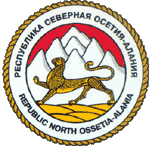           МИНИСТЕРСТВО    ОБРАЗОВАНИЯ    И    НАУКИ    РСО – АЛАНИЯ                 Муниципальное  казённое  общеобразовательное  учреждение                    cредняя общеобразовательная  школа  с. Карман                                          ОГРН 1031500600075          ИНН  1507004131                                       363404  РСО-Алания  Дигорский район                                                      с. Карман – Синдзикау                                       ул. Плиева,  118 тел.: (8-867-33) 97-1-35                                                     e-mail: diqkarman1.@mail. ru                                        Выписка из приказа №31                По МКОУ СОШ с. Карман               от 3 сентября 2016 года.            «Об организации отряда юных инспекторов движения»	Организовать в школе отряд юных инспекторов движения на 2016-2017 учебный год следующих учащихся:1. Алборова Мария Феликсовна2.Бадриева Люда Батразовна3.Бекоева Милана Николаевна4.Габуева Валерия Маратовна5.Зурапов Мурат Сосланович6.Зурапов Сармат Олегович7.Мамукаев  Арсен Радиславович8.Мамукаев Борик Славикович9.Марзоева Мадина Игоревна10.Салказанова Мальвина Тотразовна11.Хестанова Илона Аслановна12.Чехоева Фатима АлександровнаНазначить руководителем отряда  заместителя директора по ВР Цабиеву Б.Г.    Директор школы:                                                                     Э.Ю. Созаева